CHARTER REVISION COMMISSION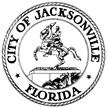            Urban Services District SubcommitteeAnn-Marie Knight, ChairAGENDAFebruary 21, 20209:30 a.m. to 11:30 a.m.   Call to OrderPublic CommentApproval of 12.13.19 meeting minutesSubcommittee discussion – Review/Finalize Draft ProposalOther BusinessPublic Participation – May be rescheduled if a quorum of members aren’t presentAdjournCommittee Goal:  Through an assessment of historical and current facts and data, our goal is to consider relevant information to aide in possible recommendations (1) to propose establishing an Urban Core Investment Authority and (2) to addressing unfilled promises of consolidationFebruary Meetings theme:  Summarize Proposal